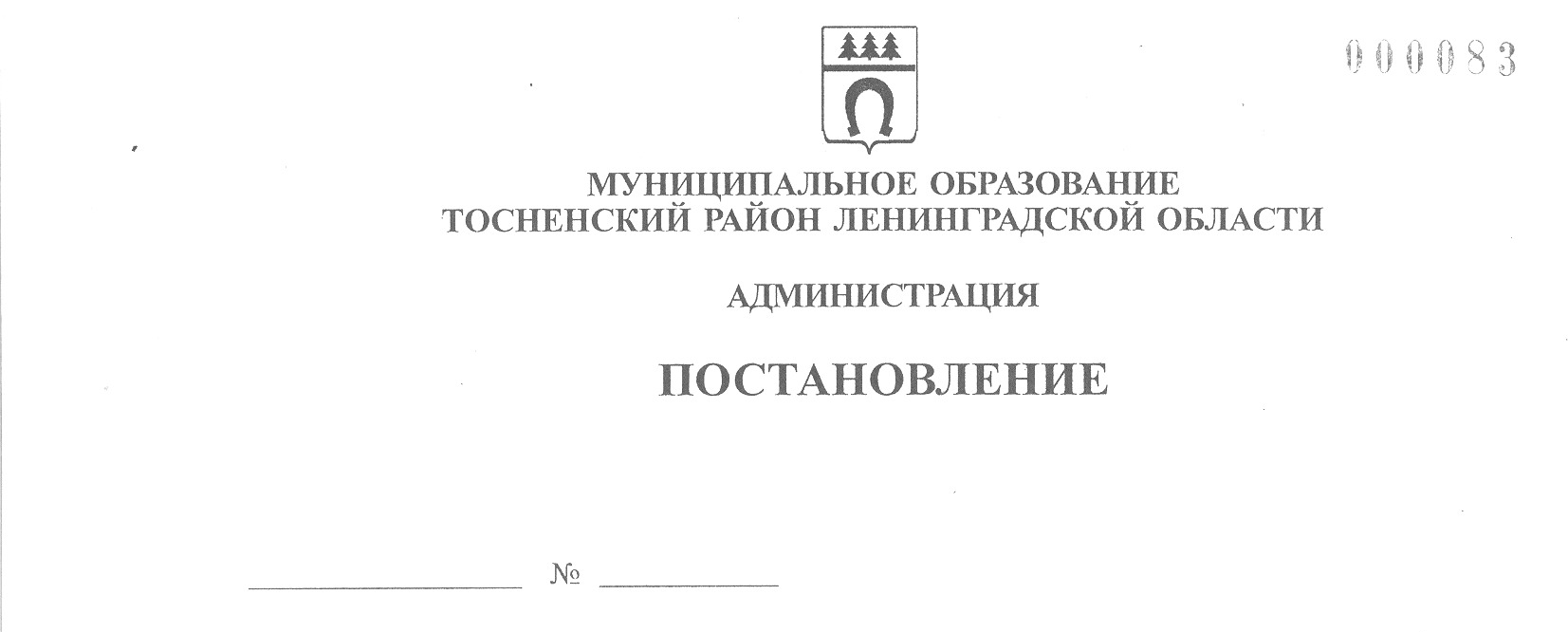 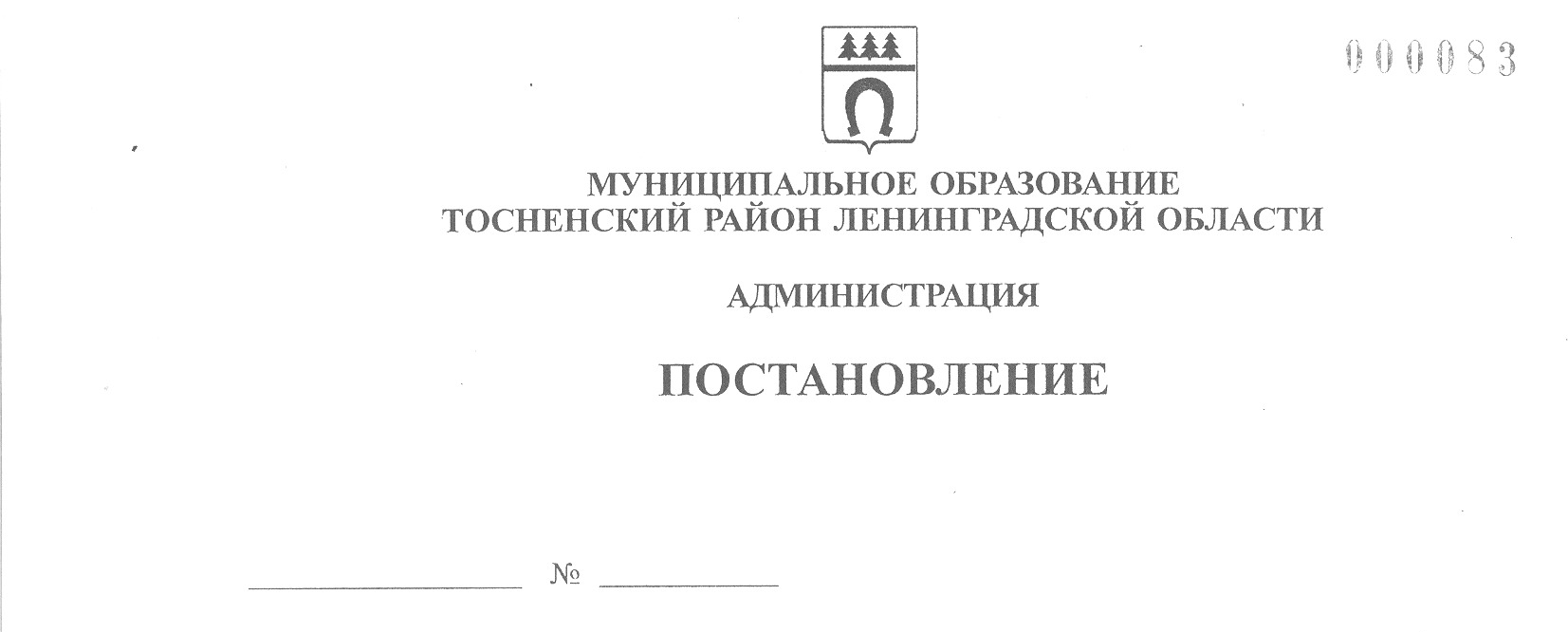 26.10.2023                        3681-паО внесении изменений в постановление администрации муниципального образования Тосненский район Ленинградской области от 03.02.2023 № 435-па «Об установлении годовых нормативов потребления топлива (дрова, уголь) для определения денежной компенсации расходов, связанных с предоставлением мер социальной поддержки отдельным категориям граждан, проживающих в домах, не имеющих центрального отопления, на территории Тосненского городского поселения Тосненского муниципального района Ленинградской области»В соответствии с Федеральным законом от 06.10.2003 № 131-ФЗ «Об общих принципах организации местного самоуправления в Российской Федерации», с пунктом 2.6 постановления Правительства Ленинградской области от 13.03.2018 № 78 «Об утверждении порядков предоставления мер социальной поддержки отдельным категориям граждан, состава денежных доходов лиц, указанных в пункте 2 части 1 статьи 7.2 областного закона от 17 ноября 2017 года № 72-оз «Социальный кодекс Ленинградской области», для определения размера денежной компенсации расходов на приобретение топлива отдельным категориям граждан, проживающих в домах, не имеющих центрального отопления и газоснабжения, исполняя полномочия администрации Тосненского городского поселения Тосненского муниципального района Ленинградской области на основании статьи 13 Устава Тосненского городского поселения Тосненского муниципального района Ленинградской области и статьи 25 Устава муниципального образования Тосненский муниципальный район Ленинградской области, администрация муниципального образования Тосненский район Ленинградской области  ПОСТАНОВЛЯЕТ:1. Внести в постановление администрации муниципального образования Тосненский район Ленинградской области от 03.02.2023 № 435-па «Об установлении годовых нормативов потребления топлива (дрова, уголь) для определения денежной компенсации расходов, связанных с предоставлением мер социальной поддержки отдельным категориям граждан, проживающих в домах, не имеющих центрального отопления, на территории Тосненского городского поселения Тосненского муниципального района Ленинградской области» следующие изменения:1.1. Название постановления изложить в следующей редакции: «Об установлении годовых нормативов потребления топлива (дрова, уголь) для определения денежной компенсации расходов, связанных с предоставлением мер социальной поддержки отдельным категориям граждан, в том числе участникам специальной военной операции и членам их семей, проживающих в домах, не имеющих центрального отопления и газоснабжения, на территории Тосненского городского поселения Тосненского муниципального района Ленинградской области».1.2. Преамбулу постановления после слов ««Социальный кодекс Ленинградской области»,» дополнить словами «постановлением Правительства Ленинградской области от 18.07.2023 № 506 «О денежной компенсации части расходов на приобретение топлива и(или) баллонного газа и транспортных услуг по их доставке участникам специальной военной операции и членам их семей»».1.3. В пункт 1 постановления слова «проживающих на территории Тосненского городского поселения Тосненского муниципального района Ленинградской области в домах, не имеющих центрального отопления» заменить словами «в том числе участникам специальной военной операции и членам их семей, проживающих в домах, не имеющих центрального отопления и газоснабжения, на территории Тосненского городского поселения Тосненского муниципального района Ленинградской области». 2. Сектору тарифной политики комитета по жилищно-коммунальному хозяйству и благоустройству администрации муниципального образования Тосненский район Ленинградской области направить в сектор по взаимодействию с общественностью комитета по организационной работе, местному самоуправлению, межнациональным и межконфессиональным отношениям администрации муниципального образования Тосненский район Ленинградской области настоящее постановление для официального опубликования и обнародования в порядке, установленном Уставом Тосненского городского поселения Тосненского муниципального района Ленинградской области.3. Сектору по взаимодействию с общественностью комитета по организационной работе, местному самоуправлению, межнациональным и межконфессиональным отношениям администрации муниципального образования Тосненский район Ленинградской области обеспечить официальное опубликование и обнародование настоящего постановления в порядке, установленном Уставом Тосненского городского поселения Тосненского муниципального района Ленинградской области.4. Настоящее постановление применяется к правоотношениям, возникшим с 18 июля 2023 года.5. Контроль за исполнением постановления возложить на заместителя главы администрации муниципального образования Тосненский район Ленинградской области Горленко С.А.Глава администрации					                   А.Г. Клементьев Бабко Алена Геннадьевна, 8(81361)332629 га